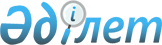 О Председателе Коллегии Евразийской экономической комиссии
					
			Утративший силу
			
			
		
					Решение Высшего Евразийского экономического совета от 20 декабря 2019 года № 28. Утратило силу решением Высшего Евразийского экономического совета от 25 декабря 2023 года № 13.
      Сноска. Утратило силу решением Высшего Евразийского экономического совета от 25.12.2023 № 13 (вступает в силу с 01.02.2024).
      В соответствии с пунктом 40 Положения о Евразийской экономической комиссии (приложение № 1 к Договору о Евразийском экономическом союзе от 29 мая 2014 года) Высший Евразийский экономический совет решил:
      1. Назначить Председателем Коллегии Евразийской экономической комиссии Мясниковича Михаила Владимировича. 
      2. Признать утратившим силу Решение Высшего Евразийского экономического совета от 16 октября 2015 г. № 24 "О Председателе Коллегии Евразийской экономической комиссии".
      3. Настоящее Решение вступает в силу с 1 февраля 2020 г.
					© 2012. РГП на ПХВ «Институт законодательства и правовой информации Республики Казахстан» Министерства юстиции Республики Казахстан
				
Члены Высшего Евразийского экономического совета:
Члены Высшего Евразийского экономического совета:
Члены Высшего Евразийского экономического совета:
Члены Высшего Евразийского экономического совета:
Члены Высшего Евразийского экономического совета:
От РеспубликиАрмения
От РеспубликиБеларусь
От РеспубликиКазахстан
От КыргызскойРеспублики
От РоссийскойФедерации